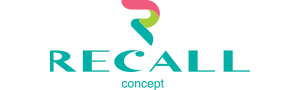 Update: Date: 1st June 2021RECALL MEMBER BENEFITSFREE early check-in if room is available.FREE late check-out until 17.00 hrs. if room is available.15% discount in our Restaurants15% discount in our Massage/Spa AreasBest rate guarantee for any rate found on the Internet. If member find cheaper rate ONLINE, we will match the rate with addition 5% discount.REMARKRecall reserved the right to add and remove benefits.Those benefits are for reservations made by the member and member MUST be a guest as well.Those benefits are for bills paid by Member only.Those benefit are for MEMBER ROOM only.For MEMBER issues, comments or complaints, please send a email to info@recallhotels.com stating your MEMBER NUMBER & FULL NAME & PROPERTY you might have a comment about.http://recallhotels.com